Nerezový talířový ventil TM-V2A 12Obsah dodávky: 1 kusSortiment: C
Typové číslo: 0151.0375Výrobce: MAICO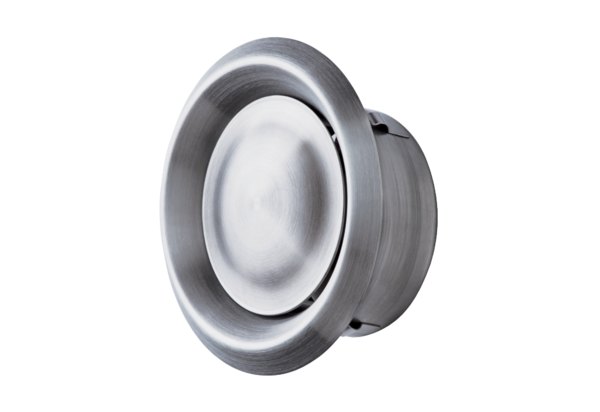 